 Неделя детской и юношеской книги.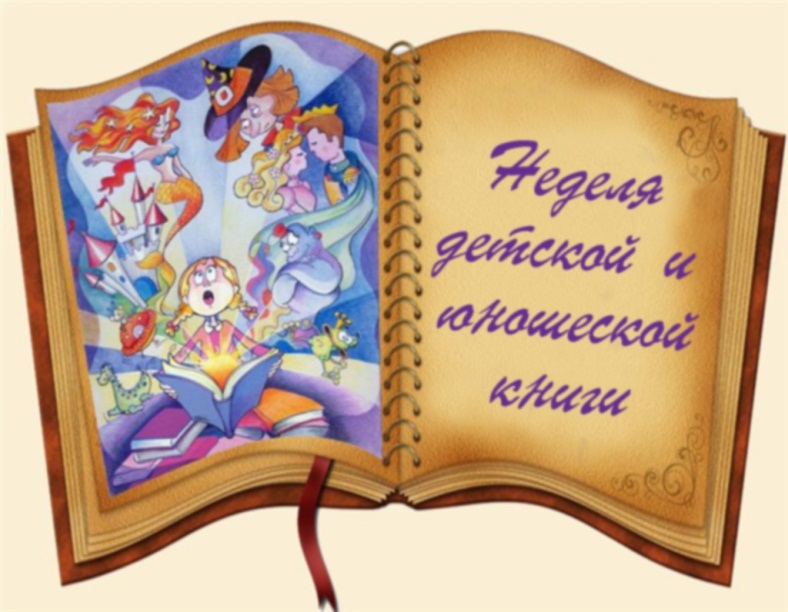 Именины! Именины!
У Володи? Шуры? Нины?
У девчонок? У мальчишек?
Нет! У наших детских книжек!Семь дней в конце марта вот уже более 70  лет в нашей стране называются Неделей детской и юношеской книги или «Книжкиными именинами».  Самая первая неделя детской и юношеской книги прошли в Москве в далеком 1943 году, когда шла Великая Отечественная война. Под сводами Колонного зала Дома Союзов собрались дети со всей Москвы.  Книжкины именины - праздник всех читающих ребят, праздник детства, праздник для писателей, издателей и библиотекарей.  Это праздник любознательных детей и взрослых, влюбленных в книгу, праздник новых литературных открытий и веселых приключений.В рамках недели детской книги прошли мероприятия: Всероссийская викторина  «Творчество Агнии Барто», в которой участвовало 7 учеников нашей школы, они показали отличные результаты, получив призовые места.X открытая  международная образовательная  викторина « Книжкины именины», в которой участвовало 33 учащихся,  26 учащихся заняли призовые места.Поездка 10 класс в Красноярский театр музыкальной комедии на лайт –оперу «Мертвые души» Квест- игра  «Путешествие по сказкам»  среди 3-6 классов.Поездка учащихся 10 класса с родителями в Красноярский театр музыкальной комедии на мюзикл «Голубая камея» Книжные выставки: П.П. Бажова, В. Бианки, И.А. Крылова,  Н. В. Гоголя, И.П. Токмаковой.Выставка стихов С.ЕсенинаКуратором и организатором этих мероприятий была библиотекарь школы Максимова Е.В.Праздник детской книги всегда приносит радость детям от встреч с интересными книгами и их героями!2019г.           Совет библиотеки Ануфриенок Е.